MAŁOPOLSKI ZWIĄZEK PIŁKI NOŻNEJ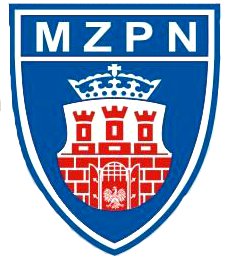 PODOKRĘG TARNÓW
Boya-Żeleńskiego 4A, 33-100 Tarnów
mail: biuro@ppntarnow.pl tel: +48 660 756 419SPRAWOZDANIE SĘDZIEGO IV liga         Klasa Okręgowa         Klasa A         Klasa B        Puchar PolskiJunior …… liga        Junior Młodszy ..…. liga           Trampkarz ….. liga        Młodzik …… ligaZawody pomiędzy zespołami: ______________________________ - _______________________________Miejsce zawodów: _______________________________ data zawodów _____________________ godz.__________Sędzia  ____________________________________________________ z KS_________________________________Sędzia  - asystent nr 1 ________________________________________ z KS_________________________________Sędzia  - asystent nr 2 ________________________________________ z KS _________________________________Rezultat  ______________ – _____________ dla zespołu _________________________________________________Rezultat  do przerwy  __________ – _________	 dla zespołu ______________________________________________Rezultat  po dogrywce  _________ – _________	 dla zespołu ______________________________________________Rezultat  rzutów z punktu karnego  _____ – _____ 	dla zespołu ________________________________________Godzina rozpoczęcia zawodów _______ Czas trwania przerwy ______ Godzina zakończenia zawodów ________Doliczony czas gry:        1.  połowa _________      2. połowa __________Opieka medyczna: ____________________________________			                                       (imię i nazwisko osoby z uprawnieniami)Funkcję tę może sprawować lekarz, pielęgniarka lub ratownik medycznyAdnotacje sędziegoGOSPODARZE :  ________________________________  kolor strojów:  _____________________________F– FUNKCJA :  BR  – bramkarz ; M – młodzieżowiec ; K – kapitan		    Kapitan, numer: ____________              podpis __________________________________Potwierdzam prawidłowość powyższych danych w/w zawodników zgłoszonych do rozgrywek.Protokół dostarczono sędziemu na _____ minut przed rozpoczęciem zawodów.Oświadczam, że zawodnicy wpisani do niniejszego protokołu, zgodnie z § 23 i 24 Uchwały nr IX/140 z 3 i 7 lipca 2008 roku Zarządu PZPN w sprawie organizacji rozgrywek w piłkę nożną, posiadają ważne orzeczenia lekarskie o stanie zdrowia umożliwiającym bezpieczny udział we współzawodnictwie sportowym (§ 23 ust. 1 i 2) lub oświadczenia
 o braku przeciwwskazań zdrowotnych uniemożliwiających bezpieczny udział we współzawodnictwie sportowym (§ 23 ust. 3).                                                                         Kierownik drużyny (podpis): ___________________________Organizator zawodów jako Administrator danych zawartych w niniejszym sprawozdaniu informuje, że dane zawodników i innych osób będą przetwarzane na podstawie prawnie usprawiedliwionego interesu Administratora, jakim jest udokumentowanie przebiegu zawodów piłki nożnej (art. 6 ust. 1 lit. f RODO). Osobom, których dane dotyczą przysługuje prawo żądania dostępu, aktualizacji, ograniczenia przetwarzania oraz wniesienia sprzeciwu na dalsze ich przetwarzanie na zasadach określonych w art. 15-22 RODO. Dane mogą być udostępniane podmiotom, które są upoważnione do tego na podstawie przepisów prawa oraz podmiotom, którym administrator powierzył dane.W sprawach spornych dotyczących przetwarzania danych osobowych osobom, których dane dotyczą przysługuje również prawo wniesienia skargi do Prezesa UODO (uodo.gov.pl). Dane będą przetwarzane przez czas niezbędny do realizacji celu, dla którego są gromadzone, po jego realizacji dane mogą być przechowywane jedynie w celach archiwalnych, zgodnie z obowiązującymi przepisami. Więcej informacji odnośnie skorzystania ze swoich praw można odnaleźć na stronie Organizatora w zakładce RODO.GOŚCIE:  ______________________________________  kolor strojów :  ____________________________F– FUNKCJA:  BR  –  bramkarz ; M – młodzieżowiec ; K – kapitan		    Kapitan, numer: ____________              podpis __________________________________Potwierdzam prawidłowość powyższych danych w/w zawodników zgłoszonych do rozgrywek.Protokół dostarczono sędziemu na _____ minut przed rozpoczęciem zawodów.Oświadczam, że zawodnicy wpisani do niniejszego protokołu, zgodnie z § 23 i 24 Uchwały nr IX/140 z 3 i 7 lipca 2008 roku Zarządu PZPN w sprawie organizacji rozgrywek w piłkę nożną, posiadają ważne orzeczenia lekarskie o stanie zdrowia umożliwiającym bezpieczny udział we współzawodnictwie sportowym (§ 23 ust. 1 i 2) lub oświadczenia
 o braku przeciwwskazań zdrowotnych uniemożliwiających bezpieczny udział we współzawodnictwie sportowym (§ 23 ust. 3).                                                                         Kierownik drużyny (podpis): ___________________________Organizator zawodów jako Administrator danych zawartych w niniejszym sprawozdaniu informuje, że dane zawodników i innych osób będą przetwarzane na podstawie prawnie usprawiedliwionego interesu Administratora, jakim jest udokumentowanie przebiegu zawodów piłki nożnej (art. 6 ust. 1 lit. f RODO). Osobom, których dane dotyczą przysługuje prawo żądania dostępu, aktualizacji, ograniczenia przetwarzania oraz wniesienia sprzeciwu na dalsze ich przetwarzanie na zasadach określonych w art. 15-22 RODO. Dane mogą być udostępniane podmiotom, które są upoważnione do tego na podstawie przepisów prawa oraz podmiotom, którym administrator powierzył dane.W sprawach spornych dotyczących przetwarzania danych osobowych osobom, których dane dotyczą przysługuje również prawo wniesienia skargi do Prezesa UODO (uodo.gov.pl). Dane będą przetwarzane przez czas niezbędny do realizacji celu, dla którego są gromadzone, po jego realizacji dane mogą być przechowywane jedynie w celach archiwalnych, zgodnie z obowiązującymi przepisami. Więcej informacji odnośnie skorzystania ze swoich praw można odnaleźć na stronie Organizatora w zakładce RODO.Załącznik do sprawozdania sędziegoZawody o mistrzostwo _________________ pomiędzy zespołami: ___________   –  ________________Miejsce zawodów: _________________________ data __________ godz. ______ wynik ______ –  _______ Napomnienia zawodników:Wykluczenia zawodników:
Opis zdarzeń (kontuzje zawodników, zachowanie się osób towarzyszących drużynom i publiczności, zachowanie porządku przez organizatora zawodów, protesty drużyn, informacja o zakończeniu zawodów przed upływem regulaminowego czasu gry i inne okoliczności)__________________________________________________________________________________________________________________________________________________________________________________________________________________________________________________________________________________________________________________________________________________________________________________________________________  Załącznik strona 1/2Zmiany zawodnikówGOSPODARZE (wypełnia sędzia po zakończeniu zawodów)GOŚCIE (wypełnia sędzia po zakończeniu zawodów)Przyjąłem do wiadomości: kierownik drużyny gospodarzy ________________________________________Przyjąłem do wiadomości: kierownik drużyny gości	          _________________________________________Data  ____ – ____ – 202____ r.	 podpis sędziego       _________________________________________Załącznik strona 2/2Zweryfikowano zawody przez Komisję/Wydział Gier  Wynik  ........................................  do przerwy  ......................................   Punkty dla  ..............................................................................................  dnia ................................................                                                     podpis Rozpatrzono sprawozdanie przez Komisję/Wydział Dyscypliny    dnia ...................... podpis  …………………..dobrenormalnenormalnezłea) przygotowanie i organizacja zawodówb) zachowanie zespołu gospodarzyc) zachowanie zespołu gościd) zachowanie publiczności e) zachowanie służb ochronyf) czy sprawdzono karty zgłoszeń i zdrowia (zaznaczyć)TakTakNieNieg) czy sprawdzono licencje trenerów (zaznaczyć)TakTakNieNieh) czy sprawdzono buty i stroje (zaznaczyć)TakTakNieNiei) czy dostarczono listę porządkowych (zaznaczyć)TakTakNieNieFnrNAZWISKO  I  IMIĘ   ZAWODNIKA     
(wypisywać drukowanymi literami)NAZWISKO  I  IMIĘ   ZAWODNIKA     
(wypisywać drukowanymi literami)NAZWISKO  I  IMIĘ   ZAWODNIKA     
(wypisywać drukowanymi literami)NAZWISKO  I  IMIĘ   ZAWODNIKA     
(wypisywać drukowanymi literami)NAZWISKO  I  IMIĘ   ZAWODNIKA     
(wypisywać drukowanymi literami)NAZWISKO  I  IMIĘ   ZAWODNIKA     
(wypisywać drukowanymi literami)NAZWISKO  I  IMIĘ   ZAWODNIKA     
(wypisywać drukowanymi literami)NAZWISKO  I  IMIĘ   ZAWODNIKA     
(wypisywać drukowanymi literami)NAZWISKO  I  IMIĘ   ZAWODNIKA     
(wypisywać drukowanymi literami)NAZWISKO  I  IMIĘ   ZAWODNIKA     
(wypisywać drukowanymi literami)NAZWISKO  I  IMIĘ   ZAWODNIKA     
(wypisywać drukowanymi literami)NAZWISKO  I  IMIĘ   ZAWODNIKA     
(wypisywać drukowanymi literami)NAZWISKO  I  IMIĘ   ZAWODNIKA     
(wypisywać drukowanymi literami)NAZWISKO  I  IMIĘ   ZAWODNIKA     
(wypisywać drukowanymi literami)NAZWISKO  I  IMIĘ   ZAWODNIKA     
(wypisywać drukowanymi literami)NAZWISKO  I  IMIĘ   ZAWODNIKA     
(wypisywać drukowanymi literami)NAZWISKO  I  IMIĘ   ZAWODNIKA     
(wypisywać drukowanymi literami)NAZWISKO  I  IMIĘ   ZAWODNIKA     
(wypisywać drukowanymi literami)NAZWISKO  I  IMIĘ   ZAWODNIKA     
(wypisywać drukowanymi literami)NAZWISKO  I  IMIĘ   ZAWODNIKA     
(wypisywać drukowanymi literami)NAZWISKO  I  IMIĘ   ZAWODNIKA     
(wypisywać drukowanymi literami)NAZWISKO  I  IMIĘ   ZAWODNIKA     
(wypisywać drukowanymi literami)data urodzenia 
(dd-mm-rr)data urodzenia 
(dd-mm-rr)data urodzenia 
(dd-mm-rr)data urodzenia 
(dd-mm-rr)data urodzenia 
(dd-mm-rr)data urodzenia 
(dd-mm-rr)bramkibramkiFnrNAZWISKO  I  IMIĘ   ZAWODNIKA     
(wypisywać drukowanymi literami)NAZWISKO  I  IMIĘ   ZAWODNIKA     
(wypisywać drukowanymi literami)NAZWISKO  I  IMIĘ   ZAWODNIKA     
(wypisywać drukowanymi literami)NAZWISKO  I  IMIĘ   ZAWODNIKA     
(wypisywać drukowanymi literami)NAZWISKO  I  IMIĘ   ZAWODNIKA     
(wypisywać drukowanymi literami)NAZWISKO  I  IMIĘ   ZAWODNIKA     
(wypisywać drukowanymi literami)NAZWISKO  I  IMIĘ   ZAWODNIKA     
(wypisywać drukowanymi literami)NAZWISKO  I  IMIĘ   ZAWODNIKA     
(wypisywać drukowanymi literami)NAZWISKO  I  IMIĘ   ZAWODNIKA     
(wypisywać drukowanymi literami)NAZWISKO  I  IMIĘ   ZAWODNIKA     
(wypisywać drukowanymi literami)NAZWISKO  I  IMIĘ   ZAWODNIKA     
(wypisywać drukowanymi literami)NAZWISKO  I  IMIĘ   ZAWODNIKA     
(wypisywać drukowanymi literami)NAZWISKO  I  IMIĘ   ZAWODNIKA     
(wypisywać drukowanymi literami)NAZWISKO  I  IMIĘ   ZAWODNIKA     
(wypisywać drukowanymi literami)NAZWISKO  I  IMIĘ   ZAWODNIKA     
(wypisywać drukowanymi literami)NAZWISKO  I  IMIĘ   ZAWODNIKA     
(wypisywać drukowanymi literami)NAZWISKO  I  IMIĘ   ZAWODNIKA     
(wypisywać drukowanymi literami)NAZWISKO  I  IMIĘ   ZAWODNIKA     
(wypisywać drukowanymi literami)NAZWISKO  I  IMIĘ   ZAWODNIKA     
(wypisywać drukowanymi literami)NAZWISKO  I  IMIĘ   ZAWODNIKA     
(wypisywać drukowanymi literami)NAZWISKO  I  IMIĘ   ZAWODNIKA     
(wypisywać drukowanymi literami)NAZWISKO  I  IMIĘ   ZAWODNIKA     
(wypisywać drukowanymi literami)data urodzenia 
(dd-mm-rr)data urodzenia 
(dd-mm-rr)data urodzenia 
(dd-mm-rr)data urodzenia 
(dd-mm-rr)data urodzenia 
(dd-mm-rr)data urodzenia 
(dd-mm-rr)liczbaminutyFnrNAZWISKO   I   IMIĘ   ZAWODNIKA   REZERWOWEGO    
(wypisywać drukowanymi literami)NAZWISKO   I   IMIĘ   ZAWODNIKA   REZERWOWEGO    
(wypisywać drukowanymi literami)NAZWISKO   I   IMIĘ   ZAWODNIKA   REZERWOWEGO    
(wypisywać drukowanymi literami)NAZWISKO   I   IMIĘ   ZAWODNIKA   REZERWOWEGO    
(wypisywać drukowanymi literami)NAZWISKO   I   IMIĘ   ZAWODNIKA   REZERWOWEGO    
(wypisywać drukowanymi literami)NAZWISKO   I   IMIĘ   ZAWODNIKA   REZERWOWEGO    
(wypisywać drukowanymi literami)NAZWISKO   I   IMIĘ   ZAWODNIKA   REZERWOWEGO    
(wypisywać drukowanymi literami)NAZWISKO   I   IMIĘ   ZAWODNIKA   REZERWOWEGO    
(wypisywać drukowanymi literami)NAZWISKO   I   IMIĘ   ZAWODNIKA   REZERWOWEGO    
(wypisywać drukowanymi literami)NAZWISKO   I   IMIĘ   ZAWODNIKA   REZERWOWEGO    
(wypisywać drukowanymi literami)NAZWISKO   I   IMIĘ   ZAWODNIKA   REZERWOWEGO    
(wypisywać drukowanymi literami)NAZWISKO   I   IMIĘ   ZAWODNIKA   REZERWOWEGO    
(wypisywać drukowanymi literami)NAZWISKO   I   IMIĘ   ZAWODNIKA   REZERWOWEGO    
(wypisywać drukowanymi literami)NAZWISKO   I   IMIĘ   ZAWODNIKA   REZERWOWEGO    
(wypisywać drukowanymi literami)NAZWISKO   I   IMIĘ   ZAWODNIKA   REZERWOWEGO    
(wypisywać drukowanymi literami)NAZWISKO   I   IMIĘ   ZAWODNIKA   REZERWOWEGO    
(wypisywać drukowanymi literami)NAZWISKO   I   IMIĘ   ZAWODNIKA   REZERWOWEGO    
(wypisywać drukowanymi literami)NAZWISKO   I   IMIĘ   ZAWODNIKA   REZERWOWEGO    
(wypisywać drukowanymi literami)NAZWISKO   I   IMIĘ   ZAWODNIKA   REZERWOWEGO    
(wypisywać drukowanymi literami)NAZWISKO   I   IMIĘ   ZAWODNIKA   REZERWOWEGO    
(wypisywać drukowanymi literami)NAZWISKO   I   IMIĘ   ZAWODNIKA   REZERWOWEGO    
(wypisywać drukowanymi literami)NAZWISKO   I   IMIĘ   ZAWODNIKA   REZERWOWEGO    
(wypisywać drukowanymi literami)data urodzenia(dd-mm-rr)data urodzenia(dd-mm-rr)data urodzenia(dd-mm-rr)data urodzenia(dd-mm-rr)data urodzenia(dd-mm-rr)data urodzenia(dd-mm-rr)Wykaz osób uprawnionych do przebywania na ławce dla zawodników rezerwowychNAZWISKO I IMIĘ (wypisywać drukowanymi literami)Wykaz osób uprawnionych do przebywania na ławce dla zawodników rezerwowychNAZWISKO I IMIĘ (wypisywać drukowanymi literami)Wykaz osób uprawnionych do przebywania na ławce dla zawodników rezerwowychNAZWISKO I IMIĘ (wypisywać drukowanymi literami)Wykaz osób uprawnionych do przebywania na ławce dla zawodników rezerwowychNAZWISKO I IMIĘ (wypisywać drukowanymi literami)Wykaz osób uprawnionych do przebywania na ławce dla zawodników rezerwowychNAZWISKO I IMIĘ (wypisywać drukowanymi literami)Wykaz osób uprawnionych do przebywania na ławce dla zawodników rezerwowychNAZWISKO I IMIĘ (wypisywać drukowanymi literami)Wykaz osób uprawnionych do przebywania na ławce dla zawodników rezerwowychNAZWISKO I IMIĘ (wypisywać drukowanymi literami)Wykaz osób uprawnionych do przebywania na ławce dla zawodników rezerwowychNAZWISKO I IMIĘ (wypisywać drukowanymi literami)Wykaz osób uprawnionych do przebywania na ławce dla zawodników rezerwowychNAZWISKO I IMIĘ (wypisywać drukowanymi literami)Wykaz osób uprawnionych do przebywania na ławce dla zawodników rezerwowychNAZWISKO I IMIĘ (wypisywać drukowanymi literami)Wykaz osób uprawnionych do przebywania na ławce dla zawodników rezerwowychNAZWISKO I IMIĘ (wypisywać drukowanymi literami)Wykaz osób uprawnionych do przebywania na ławce dla zawodników rezerwowychNAZWISKO I IMIĘ (wypisywać drukowanymi literami)Wykaz osób uprawnionych do przebywania na ławce dla zawodników rezerwowychNAZWISKO I IMIĘ (wypisywać drukowanymi literami)Wykaz osób uprawnionych do przebywania na ławce dla zawodników rezerwowychNAZWISKO I IMIĘ (wypisywać drukowanymi literami)Wykaz osób uprawnionych do przebywania na ławce dla zawodników rezerwowychNAZWISKO I IMIĘ (wypisywać drukowanymi literami)Wykaz osób uprawnionych do przebywania na ławce dla zawodników rezerwowychNAZWISKO I IMIĘ (wypisywać drukowanymi literami)Wykaz osób uprawnionych do przebywania na ławce dla zawodników rezerwowychNAZWISKO I IMIĘ (wypisywać drukowanymi literami)Wykaz osób uprawnionych do przebywania na ławce dla zawodników rezerwowychNAZWISKO I IMIĘ (wypisywać drukowanymi literami)Wykaz osób uprawnionych do przebywania na ławce dla zawodników rezerwowychNAZWISKO I IMIĘ (wypisywać drukowanymi literami)Wykaz osób uprawnionych do przebywania na ławce dla zawodników rezerwowychNAZWISKO I IMIĘ (wypisywać drukowanymi literami)Wykaz osób uprawnionych do przebywania na ławce dla zawodników rezerwowychNAZWISKO I IMIĘ (wypisywać drukowanymi literami)NUMER  LICENCJI TRENERANUMER  LICENCJI TRENERANUMER  LICENCJI TRENERANUMER  LICENCJI TRENERAF U N K C  J A F U N K C  J A F U N K C  J A F U N K C  J A F U N K C  J A F U N K C  J A 1TRENER2IITRENER3KIEROWNIK4MASAŻYSTA567FnrNAZWISKO  I  IMIĘ   ZAWODNIKA     
(wypisywać drukowanymi literami)NAZWISKO  I  IMIĘ   ZAWODNIKA     
(wypisywać drukowanymi literami)NAZWISKO  I  IMIĘ   ZAWODNIKA     
(wypisywać drukowanymi literami)NAZWISKO  I  IMIĘ   ZAWODNIKA     
(wypisywać drukowanymi literami)NAZWISKO  I  IMIĘ   ZAWODNIKA     
(wypisywać drukowanymi literami)NAZWISKO  I  IMIĘ   ZAWODNIKA     
(wypisywać drukowanymi literami)NAZWISKO  I  IMIĘ   ZAWODNIKA     
(wypisywać drukowanymi literami)NAZWISKO  I  IMIĘ   ZAWODNIKA     
(wypisywać drukowanymi literami)NAZWISKO  I  IMIĘ   ZAWODNIKA     
(wypisywać drukowanymi literami)NAZWISKO  I  IMIĘ   ZAWODNIKA     
(wypisywać drukowanymi literami)NAZWISKO  I  IMIĘ   ZAWODNIKA     
(wypisywać drukowanymi literami)NAZWISKO  I  IMIĘ   ZAWODNIKA     
(wypisywać drukowanymi literami)NAZWISKO  I  IMIĘ   ZAWODNIKA     
(wypisywać drukowanymi literami)NAZWISKO  I  IMIĘ   ZAWODNIKA     
(wypisywać drukowanymi literami)NAZWISKO  I  IMIĘ   ZAWODNIKA     
(wypisywać drukowanymi literami)NAZWISKO  I  IMIĘ   ZAWODNIKA     
(wypisywać drukowanymi literami)NAZWISKO  I  IMIĘ   ZAWODNIKA     
(wypisywać drukowanymi literami)NAZWISKO  I  IMIĘ   ZAWODNIKA     
(wypisywać drukowanymi literami)NAZWISKO  I  IMIĘ   ZAWODNIKA     
(wypisywać drukowanymi literami)NAZWISKO  I  IMIĘ   ZAWODNIKA     
(wypisywać drukowanymi literami)NAZWISKO  I  IMIĘ   ZAWODNIKA     
(wypisywać drukowanymi literami)NAZWISKO  I  IMIĘ   ZAWODNIKA     
(wypisywać drukowanymi literami)data urodzenia 
(dd-mm-rr)data urodzenia 
(dd-mm-rr)data urodzenia 
(dd-mm-rr)data urodzenia 
(dd-mm-rr)data urodzenia 
(dd-mm-rr)data urodzenia 
(dd-mm-rr)bramkibramkiFnrNAZWISKO  I  IMIĘ   ZAWODNIKA     
(wypisywać drukowanymi literami)NAZWISKO  I  IMIĘ   ZAWODNIKA     
(wypisywać drukowanymi literami)NAZWISKO  I  IMIĘ   ZAWODNIKA     
(wypisywać drukowanymi literami)NAZWISKO  I  IMIĘ   ZAWODNIKA     
(wypisywać drukowanymi literami)NAZWISKO  I  IMIĘ   ZAWODNIKA     
(wypisywać drukowanymi literami)NAZWISKO  I  IMIĘ   ZAWODNIKA     
(wypisywać drukowanymi literami)NAZWISKO  I  IMIĘ   ZAWODNIKA     
(wypisywać drukowanymi literami)NAZWISKO  I  IMIĘ   ZAWODNIKA     
(wypisywać drukowanymi literami)NAZWISKO  I  IMIĘ   ZAWODNIKA     
(wypisywać drukowanymi literami)NAZWISKO  I  IMIĘ   ZAWODNIKA     
(wypisywać drukowanymi literami)NAZWISKO  I  IMIĘ   ZAWODNIKA     
(wypisywać drukowanymi literami)NAZWISKO  I  IMIĘ   ZAWODNIKA     
(wypisywać drukowanymi literami)NAZWISKO  I  IMIĘ   ZAWODNIKA     
(wypisywać drukowanymi literami)NAZWISKO  I  IMIĘ   ZAWODNIKA     
(wypisywać drukowanymi literami)NAZWISKO  I  IMIĘ   ZAWODNIKA     
(wypisywać drukowanymi literami)NAZWISKO  I  IMIĘ   ZAWODNIKA     
(wypisywać drukowanymi literami)NAZWISKO  I  IMIĘ   ZAWODNIKA     
(wypisywać drukowanymi literami)NAZWISKO  I  IMIĘ   ZAWODNIKA     
(wypisywać drukowanymi literami)NAZWISKO  I  IMIĘ   ZAWODNIKA     
(wypisywać drukowanymi literami)NAZWISKO  I  IMIĘ   ZAWODNIKA     
(wypisywać drukowanymi literami)NAZWISKO  I  IMIĘ   ZAWODNIKA     
(wypisywać drukowanymi literami)NAZWISKO  I  IMIĘ   ZAWODNIKA     
(wypisywać drukowanymi literami)data urodzenia 
(dd-mm-rr)data urodzenia 
(dd-mm-rr)data urodzenia 
(dd-mm-rr)data urodzenia 
(dd-mm-rr)data urodzenia 
(dd-mm-rr)data urodzenia 
(dd-mm-rr)liczbaminutyFnrNAZWISKO   I   IMIĘ   ZAWODNIKA   REZERWOWEGO    
(wypisywać drukowanymi literami)NAZWISKO   I   IMIĘ   ZAWODNIKA   REZERWOWEGO    
(wypisywać drukowanymi literami)NAZWISKO   I   IMIĘ   ZAWODNIKA   REZERWOWEGO    
(wypisywać drukowanymi literami)NAZWISKO   I   IMIĘ   ZAWODNIKA   REZERWOWEGO    
(wypisywać drukowanymi literami)NAZWISKO   I   IMIĘ   ZAWODNIKA   REZERWOWEGO    
(wypisywać drukowanymi literami)NAZWISKO   I   IMIĘ   ZAWODNIKA   REZERWOWEGO    
(wypisywać drukowanymi literami)NAZWISKO   I   IMIĘ   ZAWODNIKA   REZERWOWEGO    
(wypisywać drukowanymi literami)NAZWISKO   I   IMIĘ   ZAWODNIKA   REZERWOWEGO    
(wypisywać drukowanymi literami)NAZWISKO   I   IMIĘ   ZAWODNIKA   REZERWOWEGO    
(wypisywać drukowanymi literami)NAZWISKO   I   IMIĘ   ZAWODNIKA   REZERWOWEGO    
(wypisywać drukowanymi literami)NAZWISKO   I   IMIĘ   ZAWODNIKA   REZERWOWEGO    
(wypisywać drukowanymi literami)NAZWISKO   I   IMIĘ   ZAWODNIKA   REZERWOWEGO    
(wypisywać drukowanymi literami)NAZWISKO   I   IMIĘ   ZAWODNIKA   REZERWOWEGO    
(wypisywać drukowanymi literami)NAZWISKO   I   IMIĘ   ZAWODNIKA   REZERWOWEGO    
(wypisywać drukowanymi literami)NAZWISKO   I   IMIĘ   ZAWODNIKA   REZERWOWEGO    
(wypisywać drukowanymi literami)NAZWISKO   I   IMIĘ   ZAWODNIKA   REZERWOWEGO    
(wypisywać drukowanymi literami)NAZWISKO   I   IMIĘ   ZAWODNIKA   REZERWOWEGO    
(wypisywać drukowanymi literami)NAZWISKO   I   IMIĘ   ZAWODNIKA   REZERWOWEGO    
(wypisywać drukowanymi literami)NAZWISKO   I   IMIĘ   ZAWODNIKA   REZERWOWEGO    
(wypisywać drukowanymi literami)NAZWISKO   I   IMIĘ   ZAWODNIKA   REZERWOWEGO    
(wypisywać drukowanymi literami)NAZWISKO   I   IMIĘ   ZAWODNIKA   REZERWOWEGO    
(wypisywać drukowanymi literami)NAZWISKO   I   IMIĘ   ZAWODNIKA   REZERWOWEGO    
(wypisywać drukowanymi literami)data urodzenia(dd-mm-rr)data urodzenia(dd-mm-rr)data urodzenia(dd-mm-rr)data urodzenia(dd-mm-rr)data urodzenia(dd-mm-rr)data urodzenia(dd-mm-rr)Wykaz osób uprawnionych do przebywania na ławce dla zawodników rezerwowychNAZWISKO I IMIĘ (wypisywać drukowanymi literami)Wykaz osób uprawnionych do przebywania na ławce dla zawodników rezerwowychNAZWISKO I IMIĘ (wypisywać drukowanymi literami)Wykaz osób uprawnionych do przebywania na ławce dla zawodników rezerwowychNAZWISKO I IMIĘ (wypisywać drukowanymi literami)Wykaz osób uprawnionych do przebywania na ławce dla zawodników rezerwowychNAZWISKO I IMIĘ (wypisywać drukowanymi literami)Wykaz osób uprawnionych do przebywania na ławce dla zawodników rezerwowychNAZWISKO I IMIĘ (wypisywać drukowanymi literami)Wykaz osób uprawnionych do przebywania na ławce dla zawodników rezerwowychNAZWISKO I IMIĘ (wypisywać drukowanymi literami)Wykaz osób uprawnionych do przebywania na ławce dla zawodników rezerwowychNAZWISKO I IMIĘ (wypisywać drukowanymi literami)Wykaz osób uprawnionych do przebywania na ławce dla zawodników rezerwowychNAZWISKO I IMIĘ (wypisywać drukowanymi literami)Wykaz osób uprawnionych do przebywania na ławce dla zawodników rezerwowychNAZWISKO I IMIĘ (wypisywać drukowanymi literami)Wykaz osób uprawnionych do przebywania na ławce dla zawodników rezerwowychNAZWISKO I IMIĘ (wypisywać drukowanymi literami)Wykaz osób uprawnionych do przebywania na ławce dla zawodników rezerwowychNAZWISKO I IMIĘ (wypisywać drukowanymi literami)Wykaz osób uprawnionych do przebywania na ławce dla zawodników rezerwowychNAZWISKO I IMIĘ (wypisywać drukowanymi literami)Wykaz osób uprawnionych do przebywania na ławce dla zawodników rezerwowychNAZWISKO I IMIĘ (wypisywać drukowanymi literami)Wykaz osób uprawnionych do przebywania na ławce dla zawodników rezerwowychNAZWISKO I IMIĘ (wypisywać drukowanymi literami)Wykaz osób uprawnionych do przebywania na ławce dla zawodników rezerwowychNAZWISKO I IMIĘ (wypisywać drukowanymi literami)Wykaz osób uprawnionych do przebywania na ławce dla zawodników rezerwowychNAZWISKO I IMIĘ (wypisywać drukowanymi literami)Wykaz osób uprawnionych do przebywania na ławce dla zawodników rezerwowychNAZWISKO I IMIĘ (wypisywać drukowanymi literami)Wykaz osób uprawnionych do przebywania na ławce dla zawodników rezerwowychNAZWISKO I IMIĘ (wypisywać drukowanymi literami)Wykaz osób uprawnionych do przebywania na ławce dla zawodników rezerwowychNAZWISKO I IMIĘ (wypisywać drukowanymi literami)Wykaz osób uprawnionych do przebywania na ławce dla zawodników rezerwowychNAZWISKO I IMIĘ (wypisywać drukowanymi literami)Wykaz osób uprawnionych do przebywania na ławce dla zawodników rezerwowychNAZWISKO I IMIĘ (wypisywać drukowanymi literami)NUMER  LICENCJI TRENERANUMER  LICENCJI TRENERANUMER  LICENCJI TRENERANUMER  LICENCJI TRENERAF U N K C  J A F U N K C  J A F U N K C  J A F U N K C  J A F U N K C  J A F U N K C  J A 1TRENER2IITRENER3KIEROWNIK4MASAŻYSTA567Nr zaw.imięnazwisko  zespółminutaopis przewinieniaNr zaw.imięnazwisko  zespółminutaopis przewinienianrNAZWISKO   I   IMIĘ   ZAWODNIKA    (wypisywać drukowanymi literami)NAZWISKO   I   IMIĘ   ZAWODNIKA    (wypisywać drukowanymi literami)NAZWISKO   I   IMIĘ   ZAWODNIKA    (wypisywać drukowanymi literami)NAZWISKO   I   IMIĘ   ZAWODNIKA    (wypisywać drukowanymi literami)NAZWISKO   I   IMIĘ   ZAWODNIKA    (wypisywać drukowanymi literami)NAZWISKO   I   IMIĘ   ZAWODNIKA    (wypisywać drukowanymi literami)NAZWISKO   I   IMIĘ   ZAWODNIKA    (wypisywać drukowanymi literami)NAZWISKO   I   IMIĘ   ZAWODNIKA    (wypisywać drukowanymi literami)NAZWISKO   I   IMIĘ   ZAWODNIKA    (wypisywać drukowanymi literami)NAZWISKO   I   IMIĘ   ZAWODNIKA    (wypisywać drukowanymi literami)NAZWISKO   I   IMIĘ   ZAWODNIKA    (wypisywać drukowanymi literami)NAZWISKO   I   IMIĘ   ZAWODNIKA    (wypisywać drukowanymi literami)NAZWISKO   I   IMIĘ   ZAWODNIKA    (wypisywać drukowanymi literami)NAZWISKO   I   IMIĘ   ZAWODNIKA    (wypisywać drukowanymi literami)NAZWISKO   I   IMIĘ   ZAWODNIKA    (wypisywać drukowanymi literami)NAZWISKO   I   IMIĘ   ZAWODNIKA    (wypisywać drukowanymi literami)NAZWISKO   I   IMIĘ   ZAWODNIKA    (wypisywać drukowanymi literami)NAZWISKO   I   IMIĘ   ZAWODNIKA    (wypisywać drukowanymi literami)NAZWISKO   I   IMIĘ   ZAWODNIKA    (wypisywać drukowanymi literami)NAZWISKO   I   IMIĘ   ZAWODNIKA    (wypisywać drukowanymi literami)NAZWISKO   I   IMIĘ   ZAWODNIKA    (wypisywać drukowanymi literami)NAZWISKO   I   IMIĘ   ZAWODNIKA    (wypisywać drukowanymi literami)1zszedłminutaminutaminuta1wszedł2zszedłminutaminutaminuta2wszedł3zszedłminutaminutaminuta3wszedł4zszedłminutaminutaminuta4wszedł5zszedłminutaminutaminuta5wszedł6zszedłminutaminutaminuta6wszedł7zszedłminutaminutaminuta7wszedłnrNAZWISKO I  IMIĘ ZAWODNIKA (wypisywać drukowanymi literami)NAZWISKO I  IMIĘ ZAWODNIKA (wypisywać drukowanymi literami)NAZWISKO I  IMIĘ ZAWODNIKA (wypisywać drukowanymi literami)NAZWISKO I  IMIĘ ZAWODNIKA (wypisywać drukowanymi literami)NAZWISKO I  IMIĘ ZAWODNIKA (wypisywać drukowanymi literami)NAZWISKO I  IMIĘ ZAWODNIKA (wypisywać drukowanymi literami)NAZWISKO I  IMIĘ ZAWODNIKA (wypisywać drukowanymi literami)NAZWISKO I  IMIĘ ZAWODNIKA (wypisywać drukowanymi literami)NAZWISKO I  IMIĘ ZAWODNIKA (wypisywać drukowanymi literami)NAZWISKO I  IMIĘ ZAWODNIKA (wypisywać drukowanymi literami)NAZWISKO I  IMIĘ ZAWODNIKA (wypisywać drukowanymi literami)NAZWISKO I  IMIĘ ZAWODNIKA (wypisywać drukowanymi literami)NAZWISKO I  IMIĘ ZAWODNIKA (wypisywać drukowanymi literami)NAZWISKO I  IMIĘ ZAWODNIKA (wypisywać drukowanymi literami)NAZWISKO I  IMIĘ ZAWODNIKA (wypisywać drukowanymi literami)NAZWISKO I  IMIĘ ZAWODNIKA (wypisywać drukowanymi literami)NAZWISKO I  IMIĘ ZAWODNIKA (wypisywać drukowanymi literami)NAZWISKO I  IMIĘ ZAWODNIKA (wypisywać drukowanymi literami)NAZWISKO I  IMIĘ ZAWODNIKA (wypisywać drukowanymi literami)NAZWISKO I  IMIĘ ZAWODNIKA (wypisywać drukowanymi literami)NAZWISKO I  IMIĘ ZAWODNIKA (wypisywać drukowanymi literami)NAZWISKO I  IMIĘ ZAWODNIKA (wypisywać drukowanymi literami)1zszedłminutaminutaminuta1wszedł2zszedłminutaminutaminuta2wszedł3zszedłminutaminutaminuta3wszedł4zszedłminutaminutaminuta4wszedł5zszedłminutaminutaminuta5wszedł6zszedłminutaminutaminuta6wszedł7zszedłminutaminutaminuta7wszedł